Anexo 1FICHA DE INSCRIÇÃO - EDITAL Nº 01/2023Projeto “Racionalização do uso de água na produção e na indústria de transformação do pescado”    -  Universidade Estadual do Oeste do Paraná.FORMULÁRIO 1 – DADOS PESSOAIS E ACADÊMICOSA coordenação do projeto FORMULÁRIO 2 - DECLARAÇÃO DO PROFISSIONALEu, _________________________________________________, comprometo-me, se contemplado(a), a dedicar 40 (quarenta) horas semanais ao Projeto “Racionalização do uso de água na produção e na indústria de transformação do pescado”, a não ter vínculo empregatício e/ou usufruir de qualquer outra modalidade de bolsa durante o período de vigência da bolsa pleiteada e cumprir o cronograma de atividades, bem como a entregar os relatórios parcial e final. Declaro ainda que estou ciente de que o não cumprimento deste termo implica no cancelamento da bolsa concedida. _____________________, _____de _________________ de 2023.__________________________________________Assinatura do(a) candidato(a)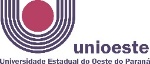 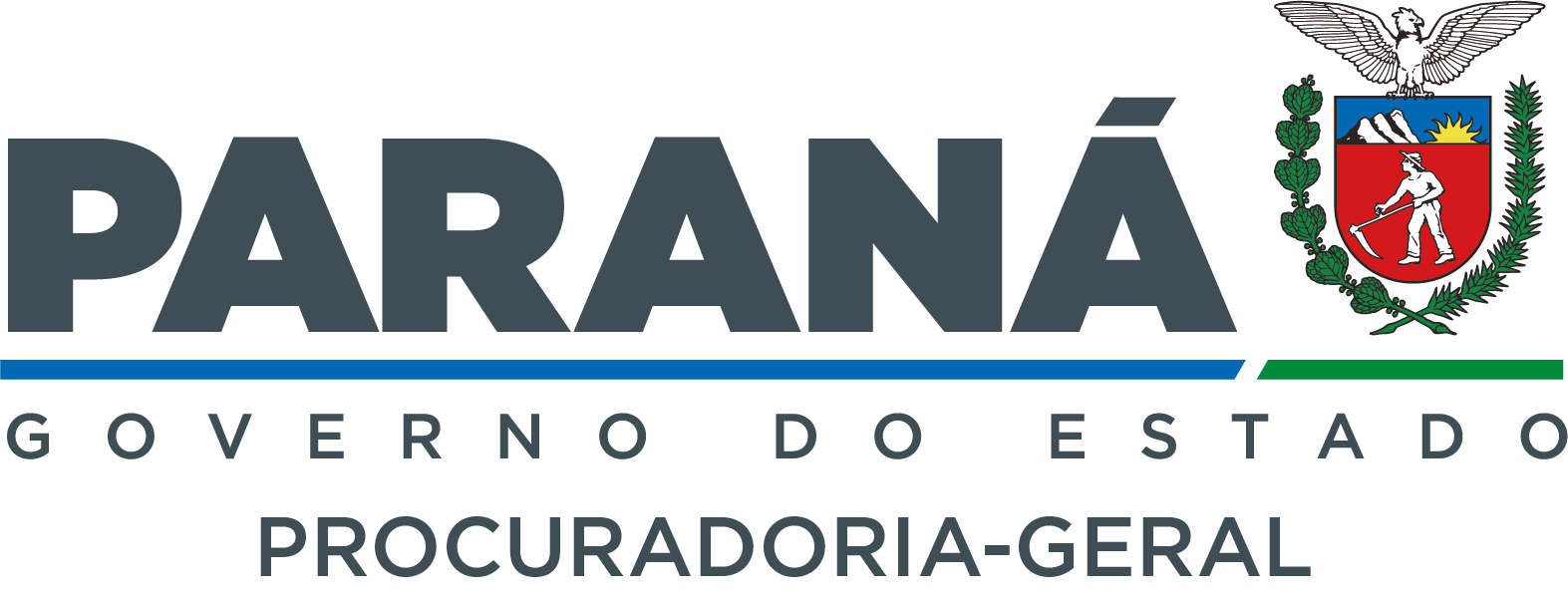 IDENTIFICAÇÃOIDENTIFICAÇÃOIDENTIFICAÇÃOIDENTIFICAÇÃONOME:NOME:NOME:NOME:RG:RG:CPF:CPF:TEL.FIXO: (      )E-mail:E-mail:TEL.CELULAR: (      )E-mail:E-mail:ENDEREÇOENDEREÇOENDEREÇOENDEREÇORUA:RUA:Nº:BAIRRO:CIDADE:CIDADE:CIDADE:CEP:DADOS ACADÊMICOSDADOS ACADÊMICOSDADOS ACADÊMICOSDADOS ACADÊMICOSGraduação/Instituição:Graduação/Instituição:Graduação/Instituição:Graduação/Instituição:Ano/SEM. DA COLAÇÃO DE GRAU:Ano/SEM. DA COLAÇÃO DE GRAU:Ano/SEM. DA COLAÇÃO DE GRAU:Ano/SEM. DA COLAÇÃO DE GRAU:Mestrado/InstituiçãoMestrado/InstituiçãoMestrado/InstituiçãoMestrado/InstituiçãoAno/DefesaAno/DefesaAno/DefesaAno/DefesaDECLARAÇÃODECLARAÇÃODECLARAÇÃODECLARAÇÃODECLARO, no ato desta inscrição, não possuir vínculo empregatício de qualquer tipo, não receber qualquer outro tipo de bolsa, bem como, possuir a disponibilidade de tempo exigida pelo presente edital, sendo todas as informações prestadas de minha inteira responsabilidade.Toledo/PR, _____ de ___________________ de 2023.DECLARO, no ato desta inscrição, não possuir vínculo empregatício de qualquer tipo, não receber qualquer outro tipo de bolsa, bem como, possuir a disponibilidade de tempo exigida pelo presente edital, sendo todas as informações prestadas de minha inteira responsabilidade.Toledo/PR, _____ de ___________________ de 2023.DECLARO, no ato desta inscrição, não possuir vínculo empregatício de qualquer tipo, não receber qualquer outro tipo de bolsa, bem como, possuir a disponibilidade de tempo exigida pelo presente edital, sendo todas as informações prestadas de minha inteira responsabilidade.Toledo/PR, _____ de ___________________ de 2023.DECLARO, no ato desta inscrição, não possuir vínculo empregatício de qualquer tipo, não receber qualquer outro tipo de bolsa, bem como, possuir a disponibilidade de tempo exigida pelo presente edital, sendo todas as informações prestadas de minha inteira responsabilidade.Toledo/PR, _____ de ___________________ de 2023.----------------------------------------------------------------Assinatura do(a) Candidato(a)----------------------------------------------------------------Assinatura do(a) Candidato(a)----------------------------------------------------------------Assinatura do(a) Candidato(a)----------------------------------------------------------------Assinatura do(a) Candidato(a)